								Toruń, 27 lipca 2023 roku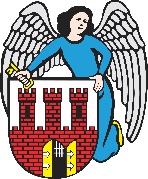     Radny Miasta Torunia        Piotr Lenkiewicz								Sz. Pan								Michał Zaleski								Prezydent Miasta ToruniaWNIOSEKPowołując się na § 18 Statutu Rady Miasta Torunia w nawiązaniu do § 36 ust. 4 Regulaminu Rady Miasta Torunia zwracam się do Pana Prezydenta z wnioskiem:- o zamontowanie progu zwalniającego na ulicy Okólnej (na wysokości osiedla 4 Pory Roku)UZASADNIENIEUlica Okólna od ulicy Łódzkiej stanowi jedną z głównych tras przejazdowych przez tą część osiedla Stawki w kierunku osiedla Rudak. Ulica ta, wraz z intensywnym rozwojem lewobrzeża staje się coraz bardziej ruchliwa, przy silnie zurbanizowanej budowie wielorodzinnej. Duża liczba mieszkańców, w tym dzieci i młodzieży powoduje intensywny ruch pieszych. Montaż progu, pozwoli na zwolnienie ruchu, który na stosunkowo prostej drodze zachęca kierowców do rozwijania prędkości. Jednocześnie znacznie wpłynie na poprawę bezpieczeństwa. Proszę o uwzględnienie wniosku w pracach.                                                                         /-/ Piotr Lenkiewicz										Radny Miasta Torunia